 Informační a vzdělávací centrum Plzeň, spolek, Sladkovského 30, 326 00 Plzeň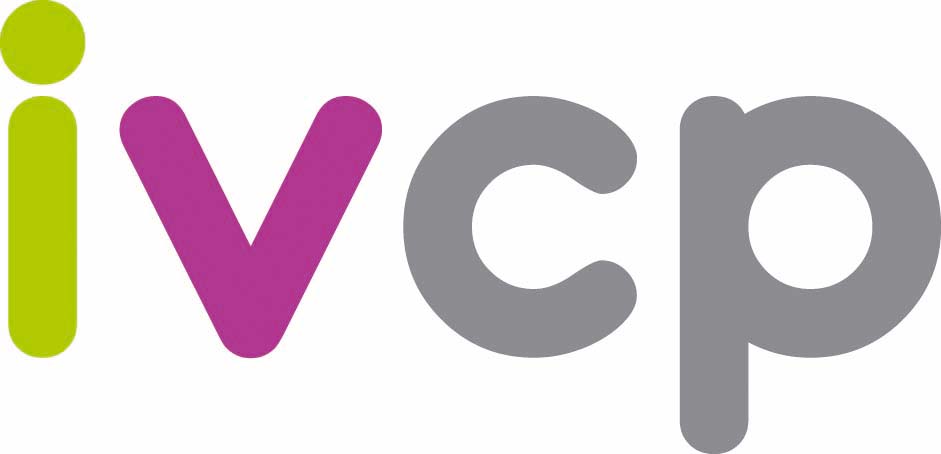 PŘIHLÁŠKA PŘÍMĚSTSKÝ TÁBOR PRO TVOŘIVĚ SLADKOVSKÉHO 30, PLZEŇ SLOVANYCelý turnus 26.10. – 27.10.2017, cena 700 Kč nebo jednotlivě po dnech 26.10., 27.10. cena za den 350 Kč 	                (Výše označte požadovaný termín turnusu, příp. označte jednotlivé dny.)                              Jméno a příjmení dítěte:………………………………………………..Datum narození:……………………………..Bydliště:……………………………………………………….Zdravotní pojišťovna: …………………………………..Zdravotní omezení:………………………………………….Potravinová alergie na:…………………………………Informace  o rodičích/zákonných  zástupcích:Jméno a příjmení: ………………………………………….  Adresa pobytu:…………………………………………..Telefonní kontakt  I : ……………………………………….  E-mail:……………………………………………………Jméno a příjmení: ………………………………………….  Adresa pobytu:…………………………………………..Telefonní kontakt II: ……………………………………...... E-mail:…………………………………………………….Jméno a telefon jiné osoby, která bude dítě přivádět a odvádět: …………………………………………(Zákonný zástupce může dát písemný souhlas se samostatným odchodem nezletilého dítěte z tábora domů.)Všeobecné podmínkyPříchod 7,30 - 8,00 hod., odchod 16,00 - 16,30 hod. vždy ze sídla IVCP, Sladkovského 30, Plzeň, kde dítě převezmou a předají kvalifikovaní pracovníci IVCP, z.s.(Pozn. Po domluvě lze vyjít rodině vstříc a dobu upravit.) Stravování v ceně: 10 hod. a 15 hod. svačina (pečivo, ovoce), ve 12 hod. oběd, zdravé nápoje zajištěny po celý den.Program: Náplň tábora: Tvorba podzimních aranží (věnečků na dveře i stoly), dýňových světelných dekorací a ozdob; výroba větrníků a dráčků; tvoření z různorodých materiálů moderními i klasickými technikami. Děti si odnesou spoustu dárků pro celou rodinu, osvojí si nové dovednosti a čas prázdnin prožijí v kolektivu vrstevníků se stejným zájmem. Lektoři kurzů jsou dlouholetými zkušenými vedoucími dětských kolektivů.  Děti hrou získají rukodělné dovednosti, naučí se hospodařit a získají nové dětské kamarády.  V odpoledních hodinách budou probíhat zábavné hry a soutěže ve venkovním prostředí v parku či na blízkém dětském zábavném hřišti. Vyplněnou přihlášku zašlete nejpozději do 21. 10. 2017 na e-mail:  ivcp@email.cz. Potvrzení přijetí přihlášky Vám zašleme na e-mail. Dítě je přihlášeno po uhrazení kurzovného. Částka musí být připsána na  účet 115-35990227/0100 nejdéle do 21. 10. 2017. Bližší informace: Ing. Josef Machalíček tel. 607 750 855 nebo ivcp@email.cz.  Storno účasti  dítěte na táboře – podmínky:Storno 1 měsíc před konáním tábora – 80 % z uhrazené částky bude vráceno.Storno od 1. týdne před konáním tábora do dne nástupu – 50 % z uhrazené částky bude vráceno.Storno při nemoci dítěte během konání tábora – po předložení dokladu od lékaře bude vrácena alikvotní část nevyčerpané částky v plné výši. Finanční vypořádání storna bude provedeno do 15 dnů od přijetí žádosti.Zdravotní způsobilost k účasti na příměstském táboře:Prvního nástupu dítěte na příměstský tábor se musí zúčastnit zákonný zástupce dítěte, který na místě vyplní a podepíše potvrzení o bezinfekčnosti dítěte. V případě, že zdravotní stav dítěte v průběhu konání tábora nebude vhodný pro pobyt v kolektivu, bude kontaktován zákonný zástupce, aby dítě vyzvedl, příp. s ním navštívil lékaře.Cenné věci:IVCP spolek, nenese odpovědnost za ztrátu cenných věcí (mobilní telefon, fotoaparát, peníze, šperky z drahých kovů apod.), které si děti na tábor přinesou. Děti s sebou nepotřebují nosit ani jiné věci, neboť vše bude poskytnuto.Níže svým podpisem stvrzuji, že jsem se seznámil se zde uvedenými podmínkami a závazně přihlašuji dítě ………………… na tábor konaný ve dnech …………….………………....Souhlasím s uložením osobních údajů uvedených v této přihlášce pro potřeby evidence. Souhlasím s pořizováním fotografií dítěte při táborových aktivitách a jejich uveřejněním na facebooku a webových stránkách spolku IVCP pro potřeby propagace nabízených služeb.V ………………… dne …………………                                                                 ………………………………………………………………………						    Jméno, příjmení zákonného zástupce a podpis		PARTNEŘI PROJEKTU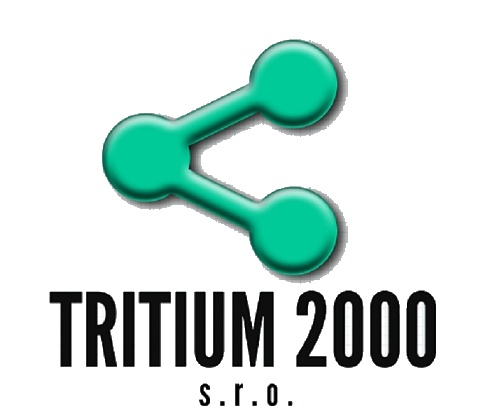 